Juleball 2017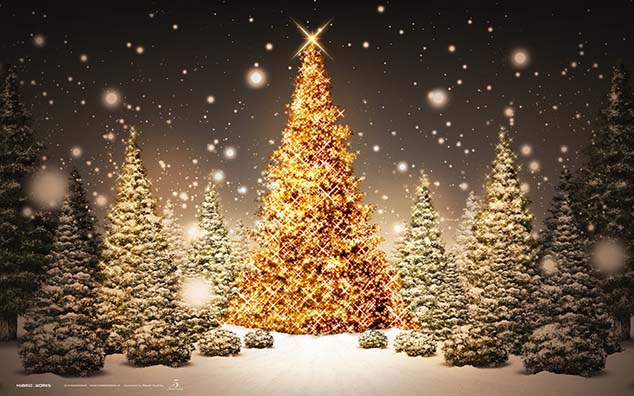 Kjære alle sammen her, årets juleball er veldig nær.Kom til Nerstad 7. desember, og få en kveld du ikke glemmer.Ta på deg fine klær og sko og ikke lag noe tøys på do.Juleballet starter klokken seks, det blir servert taco og ikke kjeks.Foreldrene må hente deg klokken ti, for da er festen alt forbi. I kiosken får du kjøpt noe du kan dele med venner, men sørg selv for at før du tar kvelden har du rene tenner. Påmelding skjer på sms, innen 23. november, aller helst.Ta med 100 kr til inngang, og vi vil gjerne gi deg tilgang.  Med vennlig hilsen 5. klasse foreldrene. Påmelding: 95046451 / 99226766